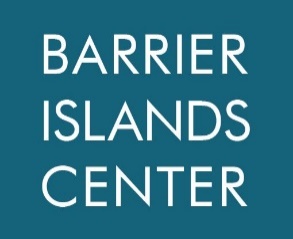 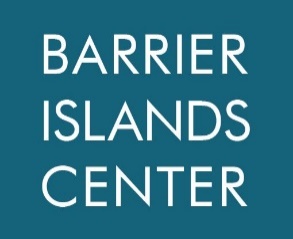 Margaret Jane Dickinson 2022 Internship ApplicationName: 	______________________________________________________________________________Address: __________________________________________________________________________________________________________________________________________________________________	Email:  _______________________________________________________________________________Phone: _______________________Current College/University: _______________________________________________________________Declared Major: ________________________________________________________________________Expected Graduation Date: ______________________Please answer the following questions:Please tell us about your background and why you are interested in this internship at the Barrier Islands Center. What skills or experiences do you hope to gain during the course of this internship?Please explain how the provided stipend can assist you and your family as you work towards achieving your college degree. Please send this completed document along with your resume and cover letter to Megan Ames (bicmegan@outlook.com) by January 15, 2022. 